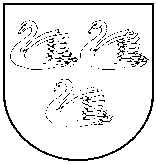 GULBENES  NOVADA  PAŠVALDĪBAReģ. Nr. 90009116327Ābeļu iela 2, Gulbene, Gulbenes nov., LV-4401Tālrunis 64497710, mob.26595362, e-pasts: dome@gulbene.lv , www.gulbene.lvFinanšu komiteja PROTOKOLSAdministrācijas ēka2023. gada 18. maijā                                     					Nr. 5Sēde sasaukta 2023.gada 16.maijā plkst. 08:37Sēdi atklāj 2023.gada 18.maijā plkst. 08:58 Sēdi vada - Gulbenes novada domes, Finanšu komitejas priekšsēdētājs Andis CaunītisProtokolē - Gulbenes novada pašvaldības Kancelejas nodaļas kancelejas pārzine Vita BaškerePiedalās deputāti (komitejas locekļi): Ainārs Brezinskis, Gunārs Ciglis, Normunds Mazūrs, Guna PūcīteNepiedalās deputāti (komitejas locekļi): Normunds Audzišs, Intars Liepiņš– darba apstākļu dēļPiedalās deputāti (nav komitejas locekļi): Guna ŠvikaPašvaldības administrācijas darbinieki un interesenti klātienē: skatīt dalībnieku sarakstu pielikumā.Pašvaldības administrācijas darbinieki un interesenti attālināti: skatīt dalībnieku sarakstu pielikumā.Komitejas sēdei tika veikts videoieraksts, pieejams Komitejas sēdei tika veikts videoieraksts, pieejams: Finanšu  komiteja (2023-05-18 09:00 GMT+3) 389,2 MB https://drive.google.com/drive/u/0/folders/11WIatzjcoAezB9UL4pcVjlIA9kUoxAkQDARBA KĀRTĪBA:0. Par darba kārtības apstiprināšanu1. Par Gulbenes novada pašvaldības 2022.gada gada pārskata apstiprināšanu2. Par iekšējā normatīvā akta “Gulbenes novada Pašvaldības policijas nolikums” apstiprināšanu3. Par Gulbenes novada Daukstu pagasta pārvaldes maksas pakalpojumiem4. Par projekta “Lejasciema pamatskolas energoefektivitātes paaugstināšana” pieteikuma iesniegšanu un projekta līdzfinansējuma nodrošināšanu0.Par darba kārtības apstiprināšanuZIŅO: Andis CaunītisLĒMUMA PROJEKTU SAGATAVOJA: Vita BaškereDEBATĒS PIEDALĀS: navFinanšu komiteja atklāti balsojot:ar 5 balsīm "Par" (Ainārs Brezinskis, Andis Caunītis, Guna Pūcīte, Gunārs Ciglis, Normunds Mazūrs), "Pret" – nav, "Atturas" – nav, NOLEMJ:APSTIPRINĀT 2023.gada 18.maija finanšu komitejas sēdes darba kārtību.1.Par Gulbenes novada pašvaldības 2022.gada gada pārskata apstiprināšanuZIŅO: Aija KļaviņaLĒMUMA PROJEKTU SAGATAVOJA: Aija KļaviņaDEBATĒS PIEDALĀS: Normunds Mazūrs, Aija Kļaviņa, Gunārs Ciglis, Andis CaunītisFinanšu komiteja atklāti balsojot:ar 5 balsīm "Par" (Ainārs Brezinskis, Andis Caunītis, Guna Pūcīte, Gunārs Ciglis, Normunds Mazūrs), "Pret" – nav, "Atturas" – nav, NOLEMJ:Virzīt izskatīšanai domes sēdē lēmumprojektu:Par Gulbenes novada pašvaldības 2022.gada gada pārskata apstiprināšanu	Pamatojoties uz  Pašvaldību likuma  10.panta pirmās daļas 2.punktu, kas nosaka, kas nosaka, ka domes kompetencē ir apstiprināt gada pārskatu, 74.panta pirmo daļu, kas nosaka, ka Dome nodrošina pašvaldības gada pārskata, konsolidētā gada pārskata un gada publiskā pārskata sagatavošanu un pieejamību atbilstoši ārējo normatīvo aktu prasībām un likuma „Par budžetu un finanšu vadību” 30.panta pirmo daļu un 43.panta pirmo un otro daļu, Ministru kabineta 2021.gada 28.septembra  noteikumiem Nr. 652 „Gada pārskata sagatavošana kārtība” un 2023.gada 18.maija Finanšu komitejas ieteikumu, atklāti balsojot: ar ____ balsīm "Par" (__), "Pret" ( _ ), "Atturas" (__), Gulbenes novada dome NOLEMJ:APSTIPRINĀT Gulbenes novada pašvaldības 2022.gada bilanci ar kopējo summu uz 2022.gada 31.decembri 89 494 910 EUR un 2022.gada budžeta izpildes rezultātu 3 703 535EUR  (pielikumā -  Bilance un Neatkarīgu revidentu ziņojums).Ar Gulbenes novada pašvaldības 2022.gada pārskatu pilnā apjomā var iepazīties Gulbenes novada pašvaldības administrācijas Finanšu nodaļā.Lēmums stājas spēkā ar tā pieņemšanu.2.Par iekšējā normatīvā akta “Gulbenes novada Pašvaldības policijas nolikums” apstiprināšanuZIŅO: Marika AndžaLĒMUMA PROJEKTU SAGATAVOJA: Laima PriedeslaipaDEBATĒS PIEDALĀS: navFinanšu komiteja atklāti balsojot:ar 5 balsīm "Par" (Ainārs Brezinskis, Andis Caunītis, Guna Pūcīte, Gunārs Ciglis, Normunds Mazūrs), "Pret" – nav, "Atturas" – nav, NOLEMJ:Virzīt izskatīšanai domes sēdē lēmumprojektu:Par iekšējā normatīvā akta “Gulbenes novada Pašvaldības policijas nolikums” apstiprināšanuGulbenes novada Pašvaldības policija ir izstrādājusi jaunu aktualizētu iestādes nolikumu, kuru virza apstiprināšanai Gulbenes novada domes sēdē.Ņemot vērā augstāk minēto un pamatojoties uz Valsts pārvaldes iekārtas likuma 28.pantu, kas nosaka, ka atvasinātas publiskas personas orgāns, izveidojot pastarpinātās pārvaldes iestādi, izdod iestādes nolikumu; uz pastarpinātās pārvaldes iestādes nolikumu attiecas šā likuma 16.panta otrās daļas noteikumi, 73.panta pirmās daļas 1.punktu, kas nosaka, ka publiskas personas orgāns un amatpersona savas kompetences ietvaros var izdot iekšējos normatīvos aktus par iestādes, iestādes izveidotās koleģiālās institūcijas vai struktūrvienības uzbūvi un darba organizāciju (nolikums, reglaments), Pašvaldību likuma 4.panta pirmās daļas 14.punktu, kas nosaka, ka viena no pašvaldības autonomajām funkcijām ir piedalīties sabiedriskās kārtības un drošības nodrošināšanā, tostarp izveidojot un finansējot pašvaldības policiju, 10.panta pirmās daļas 8.punktu, kas nosaka, ka dome ir tiesīga izlemt ikvienu pašvaldības kompetences jautājumu; tikai domes kompetencē ir izveidot un reorganizēt pašvaldības administrāciju, tostarp izveidot, reorganizēt un likvidēt tās sastāvā esošās institūcijas, kā arī izdot pašvaldības institūciju nolikumus, un Gulbenes novada domes Finanšu komitejas ieteikumu, atklāti balsojot: PAR –__; PRET – __; ATTURAS – __, Gulbenes novada dome NOLEMJ:APSTIPRINĀT iekšējo normatīvo aktu “Gulbenes novada Pašvaldības policijas nolikums” (pielikumā). Pielikums Gulbenes novada domes 2023.gada __.maija lēmumam Nr. GND/2023/___(sēdes protokols Nr.___; ____.p)Gulbenē2023.gada ___.maijā					Nr. ____________Gulbenes novada Pašvaldības policijas nolikumsIzdots saskaņā ar Valsts pārvaldes iekārtas likuma 28.pantu, 73.panta pirmās daļas 1.punktu, Pašvaldību likuma 4.panta pirmās daļas 15.punktu, 10.panta pirmās daļas 8.punktuI. VISPĀRĪGIE JAUTĀJUMINolikums nosaka Gulbenes novada Pašvaldības policijas (turpmāk – Pašvaldības policija) vadību, izveidošanas kārtību, darbības likumību, uzdevumus, pienākumus, tiesības un atbildību.Pašvaldības policija ir Gulbenes novada domes (turpmāk – Dome) izveidota apbruņota un militarizēta iestāde, kuras mērķis ir nodrošināt sabiedriskās kārtības un drošības uzturēšanu Gulbenes novada administratīvajā teritorijā.Pašvaldības policijas darbības tiesiskais pamats ir Latvijas Republikas Satversme, likums “Par policiju”, citi Latvijas Republikas normatīvie akti un starptautiskie līgumi, kam pievienojusies Latvijas Republika, Domes saistošie noteikumi un lēmumi, kā arī šis nolikums.Pašvaldības policijas pienākums ir aizsargāt personu dzīvību, veselību, tiesības un brīvības, īpašumu, sabiedrības un valsts intereses no noziedzīgiem un citiem prettiesiskiem apdraudējumiem Gulbenes novada administratīvajā teritorijā.Pašvaldības policija savas funkcijas, pienākumus un uzdevumus veic patstāvīgi, sadarbojoties ar Gulbenes novada pašvaldību (turpmāk – Pašvaldība), Valsts policiju un citām valsts un Pašvaldības institūcijām.Pašvaldības policija tiek finansēta un tās materiāltehniskā apgāde tiek veikta no Pašvaldības budžeta līdzekļiem. Pašvaldības policijas manta ir Pašvaldības manta, kas atrodas Pašvaldības policijas valdījumā.Pašvaldības policijai ir savs logo ar Pašvaldības ģerboņa attēlu un pilnu Pašvaldības policijas nosaukumu “Gulbenes novada Pašvaldības policija”.Sarakstē ar publiskajām personām, privātām un juridiskām personām Pašvaldības policija izmanto savu veidlapu un rekvizītus.Pašvaldības policijas juridiskā adrese – Rīgas iela 65, Gulbene, Gulbenes novads, LV-4401.Pašvaldības policiju izveido, reorganizē un likvidē Dome, un tā atrodas Pašvaldības izpilddirektora pakļautībā.II. PAŠVALDĪBAS POLICIJAS KOMPETENCE UN DARBA ORGANIZĀCIJAPašvaldības policijas pienākumi noteikti atbilstoši normatīvo aktu prasībām. Pašvaldības policijas pienākumi:veikt preventīvus pasākumus likumpārkāpumu novēršanai, nepieciešamības gadījumā informēt par tiem kompetentās institūcijas un sadarboties ar tām šo apstākļu novēršanā;reģistrēt iesniegumus un informāciju, kas saistīta ar iespējamiem likumpārkāpumiem un notikumiem, kuri apdraud personu vai sabiedrības drošību, reaģēt uz sniegto informāciju, kā arī nodot saņemto informāciju kompetentām amatpersonām un institūcijām;kontrolēt, kā tiek ievēroti Latvijas Republikas likumi, Ministru kabineta noteikumi un pašvaldības saistošie noteikumi, par kuru pārkāpšanu paredzēta administratīvā atbildība un savas kompetences ietvaros veikt administratīvā pārkāpuma procesu, piemērot administratīvos sodus un organizēt to izpildi, kontrolēt un nodrošināt administratīvo pārkāpumu lietās pieņemto lēmumu pareizu un savlaicīgu izpildi;sniegt palīdzību iestādēm, privātpersonām un personu apvienībām to tiesību aizsardzībā un ar likumu noteikto pienākumu realizācijā normatīvajos aktos paredzētajā kārtībā;atbalstīt Valsts policiju un Valsts drošības dienestu sabiedrības drošības garantēšanā un noziedzības apkarošanā;saskaņā ar kompetento iestāžu vai institūciju un to amatpersonu norādījumiem piedalīties civilās aizsardzības pasākumu nodrošināšanā, glābšanas darbos, palīdzības sniegšanā cietušajiem Gulbenes novada administratīvajā teritorijā;nepieciešamības gadījumā izskaidrot fiziskām un juridiskām personām Domes saistošo noteikumu mērķi, sniegt atbildes uz fizisko un juridisko personu pieprasījumiem vai interesējošiem jautājumiem par Pašvaldības policijas kompetencē risināmiem jautājumiem un darbībām;atbilstoši apstiprinātajam Pašvaldības budžetam racionāli un lietderīgi izlietot Pašvaldības finanšu līdzekļus, apsaimniekot Pašvaldības kustamo un nekustamo mantu;atbilstoši šajā nolikumā noteiktajām funkcijām un uzdevumiem nodrošināt to kvalitatīvu un savlaicīgu izpildi; sadarboties ar Pašvaldības iestādēm, kapitālsabiedrībām, amatpersonām un publiskajām personām nepieciešamās informācijas iegūšanai un apmaiņai;atbilstoši Arhīvu likuma prasībām uzkrāt, saglabāt un sagatavot dokumentu nodošanu valsts arhīvā saskaņā ar apstiprināto lietu nomenklatūru;saskaņā ar normatīvajos aktos un Pašvaldības noteikto kārtību veikt dokumentu pārvaldību, tostarp veicot fizisko personu datu apstrādi saskaņā ar Eiropas Parlamenta un Padomes 2016.gada 27.aprīļa regulu (ES) 2016/679 par fizisku personu aizsardzību attiecībā uz personas datu apstrādi un šādu datu brīvu apriti un ar ko atceļ direktīvu 95/46/EK (Vispārīgā datu aizsardzības regula) un Fizisko personu datu apstrādes likumu;atbildīgi izturēties par Pašvaldības policijai nodoto telpu, tehnisko vienību, materiālo vērtību un materiāltehniskās bāzes saglabāšanu;organizēt un nodrošināt apmeklētāju pieņemšanu Pašvaldības policijā;nekaitēt Pašvaldības un Domes tēlam publiskā telpā, piedalīties Pašvaldības un Domes publiskā tēla veidošanā;veikt citus uzdevumus Domes deleģēto jautājumu risināšanā un likumā „Par policiju” noteiktos pienākumus.Pašvaldības policijas tiesības:patstāvīgi lemt par tās kompetencē esošajiem jautājumiem;atbilstoši normatīvajos aktos noteiktai kompetencei, kārtībai un pilnvarojumam veikt administratīvā pārkāpuma procesu, kā arī piemērot administratīvos sodus un organizēt to izpildi;pieprasīt un saņemt darba uzdevumu veikšanai nepieciešamo informāciju un dokumentus no fiziskām un juridiskām personām;piedalīties jaunu Domes ārējo un iekšējo normatīvo aktu, kas ietver Pašvaldības policijas kompetenci, izstrādē, savas kompetences ietvaros iesniegt Domei ierosinājumus un priekšlikumus ārējo un iekšējo normatīvo aktu papildināšanai vai pilnveidošanai;izmantot Domes piešķirtos finanšu resursus un tehniskos līdzekļus racionāli un lietderīgi, lai nodrošinātu Pašvaldības policijai noteikto pienākumu un uzdevumu izpildi;piedalīties ikgadējā Pašvaldības policijas budžeta plānošanā;piedalīties Pašvaldības sanāksmēs, kurās tiek risināti ar Pašvaldības policijas darbu un tās darbiniekiem saistīti jautājumi;piedalīties darbinieku kvalifikācijas paaugstināšanas pasākumos, kā arī mācību kursos vai semināros, kuros tiek izskaidroti vai skatīti ar Pašvaldības policijas darbu saistīti jautājumi;pēc nepieciešamības piedalīties Domes izveidoto komisiju, komiteju un Domes sēdēs.III. PAŠVALDĪBAS POLICIJAS STRUKTŪRA, PAKĻAUTĪBA UN PILNVAROJUMA APJOMSPašvaldības policiju veido Pašvaldības policijas priekšnieks, vecākie inspektori un inspektori.Pašvaldības policijas priekšnieks, vecākais inspektors un inspektors ir Pašvaldības policijas darbinieks, kurš ieņem Pašvaldības iedibinātu policijas amatu, un, ievērojot amata aprakstā noteikto, pilda likumā “Par policiju” noteiktos pienākumus un uzdevumus Gulbenes novada administratīvajā teritorijā.Pašvaldības policijas darbiniekam, pildot amata pienākumus saskaņā ar likumā “Par policiju” noteikto, ir tiesības lietot fizisku spēku, speciālos cīņas paņēmienus, speciālos līdzekļus un transportlīdzekļus.Pašvaldības policijas priekšnieku normatīvajos aktos noteiktajā kārtībā ieceļ amatā un atbrīvo no amata pienākumu pildīšanas Dome. Pašvaldības policijas priekšnieku pieņem darbā, ja saņemta iekšlietu ministra rakstveida piekrišana. Iekšlietu ministrs rakstveida piekrišanu nedod, ja ir pietiekams pamats uzskatīt, ka persona rada draudus valsts drošībai vai sabiedriskajai kārtībai un drošībai. Pašvaldības policijas priekšnieka amata tiesības, pienākumus un atbildību nosaka šis nolikums un amata apraksts.Pašvaldības policijas priekšnieks:vada Pašvaldības policijas darbu, nodrošinot sabiedriskās kārtības un drošības uzturēšanu Gulbenes novada administratīvajā teritorijā;izstrādā Pašvaldības policijas tiešo un atbalsta funkciju un uzdevumu izpildei nepieciešamā finansējuma pamatojuma dokumentus, kurus Pašvaldības noteiktajā kārtībā iesniedz Pašvaldības policijas budžeta apstiprināšanai;veic Pašvaldības policijas vadību, nodrošinot darbības nepārtrauktību un atbild par tās funkciju un uzdevumu izpildi, nosaka darba organizācijas un darbības prioritāros virzienus;apstiprina un aktualizē Pašvaldības policijas amatu un darbinieku sarakstu; sagatavo darbinieku amata aprakstus, nosaka darbinieku darba uzdevumus un sadala pienākumus, slēdz darba līgumus, kā arī kontrolē to izpildi;savas kompetences ietvaros Pašvaldības policijas darbības nodrošināšanai izdod iekšējos normatīvos aktus un rīkojumus, kā arī Pašvaldības noteiktajā kārtībā virza Domes saistošo noteikumu projektus apstiprināšanai;izstrādā Pašvaldības policijas darbības stratēģiju apstiprinātā budžeta ietvaros un nodrošina prioritāšu vai darba plānu apstiprināšanu; saskaņā ar normatīvajos aktos noteikto atbildīgi rīkojas ar Pašvaldības policijas finanšu līdzekļiem; nodrošina Pašvaldības policijas materiālo vērtību saglabāšanu un materiāltehniskās bāzes atjaunošanu;organizē Pašvaldības policijas darbinieku profesionālo apmācību vai kvalifikācijas paaugstināšanu, kā arī plāno pieredzes apmaiņas braucienus;saskaņā ar administratīvā pārkāpuma tiesībās noteiktajiem amatpersonu statusiem ir augstākā amatpersona Pašvaldības policijā un ir pilnvarota veikt administratīvā pārkāpuma lietā pieņemtā lēmuma tiesiskuma un pamatotības kontroli;ne retāk kā reizi gadā iesniedz Domei pārskatu par Pašvaldības policijas funkciju izpildi un budžeta līdzekļu izlietojumu;informē Domi par būtiskajām izmaiņām tiesību aktos attiecībā uz Policijas darbību un funkcijām, sagatavo priekšlikumus par to izpildei nepieciešamo tehnisko vai finansiālo nodrošinājumu;nodrošina Pašvaldības policijas darbību budžetā paredzēto līdzekļu ietvaros;sniedz norādījumus, paskaidrojumus un konsultācijas Domes un Pašvaldības iestāžu darbiniekiem un iedzīvotājiem jautājumos, kas ietilpst Pašvaldības policijas kompetencē, atbild uz fizisko un juridisko personu iesniegumiem vai sūdzībām;pārstāv Pašvaldības policijas intereses attiecībās ar valsts un pašvaldības institūcijām, citām iestādēm, organizācijām Latvijas Republikā un ārvalstīs.Policijas vecākais inspektors:aizvieto Pašvaldības policijas priekšnieku tā prombūtnes laikā un pilda viņa pienākumus;veic darba pienākumus saskaņā ar darba līguma, amata apraksta, darba kārtības noteikumu, Pašvaldības policijas rīkojumu, instrukciju, ugunsdrošības, elektrodrošības un darba aizsardzības noteikumu prasībām;Pašvaldības policijas vecāko inspektoru un inspektoru pieņem darbā un atbrīvo no amata Pašvaldības policijas priekšnieks. Policijas inspektori veic darba pienākumus saskaņā ar darba līguma, amata apraksta, darba kārtības noteikumu, Pašvaldības policijas rīkojumu, instrukciju, ugunsdrošības, elektrodrošības un darba aizsardzības noteikumu prasībām.Pašvaldības policijas darbinieka tiesiskā aizsardzība un darbības garantijas tiek noteiktas atbilstoši likumam „Par policiju” un Valsts un pašvaldību institūciju amatpersonu un darbinieku atlīdzības likumam.Pašvaldības policijas darbinieki amata pienākumus pilda Pašvaldības policijas formas tērpā, kas atbilst normatīvajos aktos noteiktajām pašvaldību policijas darbinieka formas tērpa pamatprasībām, kurā var būt rūpnieciski iestrādātas vai piestiprinātas atšķirības zīmes, kuras satur šādu informāciju:personas identitātes pazīmes vai datus – darbinieka vārda pirmais burts un uzvārds;piederību pašvaldības policijai (uzraksts “PAŠVALDĪBAS POLICIJA”);atšķirības zīmes, kas norāda piederību Pašvaldības policijai un Gulbenes novadam (iestādes emblēmā uzraksts “GULBENES NOVADA PAŠVALDĪBAS POLICIJA” vai ”PAŠVALDĪBAS POLICIJA”. Pašvaldības policijas emblēmās vai uzšuvēs tiek lietots Pašvaldības ģerbonis);Pašvaldības policijas amata atšķirības zīmes:Pašvaldības policijas priekšnieka amata atšķirības zīme (trīs zvaigznes, izšūtas zelta krāsā (25mm diametrā) ar Pašvaldības ģerboni);Pašvaldības policijas vecākā inspektora amata atšķirības zīme (trīs zvaigznes, izšūtas zelta krāsā (15mm diametrā));Pašvaldības policijas inspektora amata atšķirības zīme (divas zvaigznes, izšūtas zelta krāsā (15mm diametrā)).Pašvaldības policijas darbinieka apliecība, formas tērps un pienākumu pildīšanai nepieciešamais nodrošinājums Pašvaldības policijas darbiniekiem tiek izsniegts bez maksas. Pašvaldības policijas darbinieks, izbeidzot darba tiesiskās attiecības, Pašvaldības policijas darbinieka apliecību, formas tērpu un darba pienākumu pildīšanai izsniegto materiāli tehnisko nodrošinājumu pēdējā darba dienā nodod Pašvaldības policijas priekšniekam vai tā pilnvarotai personai.Pašvaldības policijas darbinieks, pildot amata pienākumus, lieto vienota parauga Pašvaldības policijas darbinieka apliecību, kuru izsniedz Pašvaldības policijas priekšnieks. Pašvaldības policijas darbinieks apliecību uzrāda pēc personas pieprasījuma.Policijas darbinieka amata apliecībai uz aversa ir norādīts:Pašvaldības policijas nosaukums;Pašvaldības policijas darbinieka vārds, uzvārds;Pašvaldības policijas darbinieka personas kods;Pašvaldības policijas darbinieka amata nosaukums;Pašvaldības policijas darbinieka fotogrāfija;apliecības numurs, kas sastāv no trīs cipariem;apliecības izsniegšanas datums;Pašvaldības policijas emblēma.Policijas darbinieka amata apliecībai uz reversa ir norādīts:atzīme par šaujamieroča nēsāšanas tiesībām;Pašvaldības ģerbonis;Domes priekšsēdētāja paraksts.IV. PAŠVALDĪBAS POLICIJAS DARBĪBAS KONTROLE UN TIESISKUMA NODROŠINĀŠANAPašvaldības policija atrodas tiešā Pašvaldības izpilddirektora pakļautībā, savukārt pārraudzību pār Pašvaldības policijas darbu veic Dome, kuriem jebkurā laikā ir tiesības pieprasīt pārskatus par Pašvaldības policijas darbu, kā arī Pašvaldības policijas darbības kontroli, finanšu līdzekļu izlietojumu un  materiālo vērtību saglabāšanu.Pašvaldības policijas darbības tiesiskumu nodrošina Pašvaldības policijas priekšnieks un Pašvaldības policijas darbinieki atbilstoši normatīvajos aktos, darba līgumā un amata aprakstā noteiktajai kompetencei.Pašvaldības policijas priekšnieks atbild par Pašvaldības policijas iekšējās kontroles sistēmas izveidošanu interešu konflikta un korupcijas riska mazināšanas vai novēršanas jautājumos, uzturēšanu un darbību.Katrs Pašvaldības policijas darbinieks ir atbildīgs par:amata pienākumu un darba uzdevumu savlaicīgu, precīzu un godprātīgu izpildi, kā arī par uzticēto darba priekšmetu un līdzekļu saglabāšanu un izmantošanu atbilstoši to lietošanas noteikumiem;iegūtās informācijas konfidencialitātes nodrošināšanu/fizisko personu datu aizsardzības principu ievērošanu saskaņā ar normatīvo aktu prasībām.Administratīvā pārkāpuma procesā Pašvaldības policijas amatpersonas pieņemto lēmumu var pārsūdzēt Policijas priekšniekam.Administratīvā pārkāpuma procesā Pašvaldības policijas priekšnieka pieņemto lēmumu var pārsūdzēt rajona (pilsētas) tiesā atbilstoši normatīvo aktu prasībām.Pašvaldības policijas darbinieka un amatpersonas faktisko rīcību un izdoto sākotnējo administratīvo aktu privātpersona var apstrīdēt Policijas priekšniekam.Par Pašvaldības policijas priekšnieka faktisko rīcību privātpersona var iesniegt sūdzību Pašvaldības izpilddirektoram.V. NOSLĒGUMA JAUTĀJUMIGrozījumus Pašvaldības policijas nolikumā var izdarīt pēc Domes iniciatīvas, Pašvaldības izpilddirektora vai Pašvaldības policijas priekšnieka priekšlikuma.Atzīt par spēku zaudējušu Gulbenes novada Pašvaldības policijas 2014.gada 13.marta nolikumu, kas apstiprināts ar Gulbenes novada domes 2014.gada 13.marta lēmumu (protokols Nr.4, 12.§).Nolikums stājas spēkā 2023.gada 1.jūnijā.Gulbenes novada domes priekšsēdētājs 						A.Caunītis3.Par Gulbenes novada Daukstu pagasta pārvaldes maksas pakalpojumiemZIŅO: Agnese ZagorskaLĒMUMA PROJEKTU SAGATAVOJA: Agnese ZagorskaDEBATĒS PIEDALĀS: Agnese Zagorska, Andis Caunītis, Uldis Doņuks, Aija Kļaviņa, Guna Švika, Ainārs Brezinskis, Normunds Mazūrs, Guna Pūcīte, Jānis AntaņevičsFinanšu komiteja atklāti balsojot:ar 5 balsīm "Par" (Ainārs Brezinskis, Andis Caunītis, Guna Pūcīte, Gunārs Ciglis, Normunds Mazūrs), "Pret" – nav, "Atturas" – nav, NOLEMJ:Virzīt izskatīšanai domes sēdē lēmumprojektu:Par Gulbenes novada Daukstu pagasta pārvaldes maksas pakalpojumiemPamatojoties uz Pašvaldību likuma 4.panta pirmās daļas 9.punktu, viena no pašvaldības autonomajām funkcijām ir nodrošināt iedzīvotājiem atbalstu sociālo problēmu risināšanā, savukārt Pašvaldību likuma 10.panta pirmās daļas 21.punkts nosaka, ka domes kompetencē ir pieņemt lēmumus citos ārējos normatīvajos aktos paredzētajos gadījumos. Gulbenes novada Daukstu pagasta pārvaldes sastāvā ir struktūrvienības kā Daukstu feldšeru – vecmāšu punkts un Krapas sociālo pakalpojumu punkts, kur ikdienā tiek sniegti veļas mazgāšanas un dušas izmantošanas pakalpojumi, kā arī Daukstu pagasta Staru ciemā ir iespēja saņemt sabiedriskās pirts maksas pakalpojumus. Ņemot vērā, ka iepriekš minētajās iestādēs būtiski ir palielinājušās uzturēšanas izmaksas, tādēļ Gulbenes novada pašvaldības administrācijas Finanšu nodaļa ir veikusi pārrēķinu Daukstu pagasta pārvaldes maksas pakalpojumiem Daukstu pagasta Daukstu feldšeru – vecmāšu punktā, Krapas sociālo pakalpojumu punktā un Staru ciema pirtī, ņemot vērā pašvaldības apstiprinātos iepriekšējā saimnieciskajā gada naudas plūsmas uzskaitītos izdevumus, kā arī plānotos 2023.gada pašvaldības budžeta izdevumus.Pamatojoties uz Gulbenes novada domes 2018.gada 29.marta noteikumu Nr.8 “Gulbenes novada domes, tās iestāžu un struktūrvienību sniegto maksas pakalpojumu izcenojumu aprēķināšanas metodika un apstiprināšanas kārtība” (protokols Nr.4, 46.§) 17.punktu, kurš nosaka, ka maksas pakalpojuma izcenojumu pārskata un izdara grozījumus maksas pakalpojumu cenrādī gadījumā, ja ir būtiski mainījušās (samazinājušās vai palielinājušās par 5%) tiešās vai netiešās izmaksas, kuras veido maksas pakalpojuma izcenojumu, un ņemot vērā Finanšu komitejas ieteikumu, atklāti balsojot: ar __ balsīm "Par" (), "Pret" – (), "Atturas" – (), Gulbenes novada dome NOLEMJ:APSTIPRINĀT Gulbenes novada  Daukstu pagasta pārvaldes maksas pakalpojumu cenrādi (pielikums).Atbildīgo par lēmuma izpildi noteikt  Gulbenes novada Daukstu pagasta pārvaldes vadītāju.Lēmums stājas spēkā 2023.gada 1.jūnijā un ar šā lēmuma spēkā stāšanos spēku zaudē Gulbenes novada domes 2013.gada 24.oktobra sēdes lēmuma “Par Gulbenes novada sociālā dienesta maksas pakalpojumiem” (protokols Nr.16; 44.p.) 3.punkts.Pielikums Gulbenes novada domes 2023.gada 25.maija lēmumam Nr. GND/2023/___Gulbenes novada Daukstu pagasta pārvaldes maksas pakalpojumu cenrādisGulbenes novada domes priekšsēdētājs				A. Caunītis4.Par projekta “Lejasciema pamatskolas energoefektivitātes paaugstināšana” pieteikuma iesniegšanu un projekta līdzfinansējuma nodrošināšanuZIŅO: Līva KaruleLĒMUMA PROJEKTU SAGATAVOJA: Līva KaruleDEBATĒS PIEDALĀS: Normunds Mazūrs, Guna Pūcīte, Jānis Barinskis, Līva Karule, Guna ŠvikaFinanšu komiteja atklāti balsojot:ar 5 balsīm "Par" (Ainārs Brezinskis, Andis Caunītis, Guna Pūcīte, Gunārs Ciglis, Normunds Mazūrs), "Pret" – nav, "Atturas" – nav, NOLEMJ:Virzīt izskatīšanai domes sēdē lēmumprojektu:Par projekta “Lejasciema pamatskolas energoefektivitātes paaugstināšana” pieteikuma iesniegšanu un projekta līdzfinansējuma nodrošināšanuGulbenes novada pašvaldība, pamatojoties uz Gulbenes novada attīstības programmas 2018.-2024.gadam Investīciju plānā 2022.-2024.gadam Ilgtermiņa prioritātes IP1 Cilvēkresursu attīstība (RVC) norādīto projektu Nr.6 un pamatojoties uz 2022. gada 8. novembra Ministru kabineta noteikumiem Nr. 709 "Eiropas Savienības Atveseļošanas un noturības mehānisma plāna reformu un investīciju virziena 1.2. "Energoefektivitātes uzlabošana" 1.2.1.3.i. investīcijas "Pašvaldību ēku un infrastruktūras uzlabošana, veicinot pāreju uz atjaunojamo energoresursu tehnoloģiju izmantošanu un uzlabojot energoefektivitāti" īstenošanas noteikumi" gatavo atklāta konkursa projekta „Lejasciema pamatskolas energoefektivitātes paaugstināšana” pieteikumu iesniegšanai Centrālajā finanšu un līgumu aģentūrā izvērtēšanai. Projekta „Lejasciema pamatskolas energoefektivitātes paaugstināšana” mērķis ir primārās enerģijas patēriņa samazināšana Lejasciema pamatskolas ēkā, sekmējot energoefektivitātes paaugstināšanu ēkā, pašvaldības izdevumu samazināšanos par energoapgādi un veicot ieguldījumus pašvaldības infrastruktūrā atbilstoši pašvaldības attīstības programmā noteiktajām prioritātēm. Projektā paredzēts veikt ēkas energoefektivitāti veicinošus pasākumus: saules paneļu uzstādīšanu, cokola siltināšanu, fasādes siltināšanu, jumta pārseguma siltināšanu, apkures sistēmas maiņu, daļēju grīdu siltināšanu, ārdurvju nomaiņu un vējtvera izbūvi, pandusa izbūvi, saules paneļu uzstādīšanu un pacēlāja izbūvi. Projekta izmaksās iekļautas būvniecības un būvuzraudzības izmaksas. Projekta īstenošanas termiņš ir 2025.gada 31.decembris.Projekta „Lejasciema pamatskolas energoefektivitātes paaugstināšana” kopējās plānotās attiecināmās izmaksas ir līdz 834 332,00 EUR (astoņi simti trīsdesmit četri tūkstoši trīs simti trīsdesmit divi euro), no tām Eiropas Reģionālās attīstības fonda (ERAF) finansējums ir līdz 691 532,00 EUR (seši simti deviņdesmit viens tūkstotis pieci simti trīsdesmit divi euro), neattiecināmās projekta izmaksas sastāda pievienotās vērtības nodokļa likme, kas veido pašvaldības līdzfinansējuma izmaksu daļu līdz 142 800,00 EUR (viens simts četrdesmit divi tūkstoši un astoņi simti euro). Būvniecības procesa laikā plānots veikt arī ēkas labiekārtošanas darbus, kas ir ārpus energoefektivitātes projekta ietvara: iekšējo ūdensapgādes un kanalizācijas tīklu maiņa, ugunsdzēsības signalizācija, trauksmes izsaukuma sistēmas izbūve, iekšdurvju nomaiņa, kosmētiskie remontdarbi, grīdas segumu maiņa, gaismekļu maiņa, telpu pārplānošana un teritorijas labiekārtošana. Plānotās ārpus projekta izmaksas būvniecības darbiem un būvuzraudzībai ir līdz 901 985,00 EUR (tajā skaitā PVN), kas tiek segtas no pašvaldības budžeta līdzekļiem.Pamatojoties uz likuma “Par pašvaldībām” 21. panta pirmās daļas 27.punktu, kas nosaka, ka dome var izskatīt jebkuru jautājumu, kas ir attiecīgās pašvaldības pārziņā, turklāt tikai dome var pieņemt lēmumus citos likumā paredzētajos gadījumos, Ministru kabineta 2022. gada 8. novembra noteikumiem Nr. 709 "Eiropas Savienības Atveseļošanas un noturības mehānisma plāna reformu un investīciju virziena 1.2. "Energoefektivitātes uzlabošana" 1.2.1.3.i. investīcijas "Pašvaldību ēku un infrastruktūras uzlabošana, veicinot pāreju uz atjaunojamo energoresursu tehnoloģiju izmantošanu un uzlabojot energoefektivitāti" īstenošanas noteikumi", atklāti balsojot: ar … balsīm “PAR”- , “PRET”- , “ATTURAS”- , Gulbenes novada Finanšu komiteja NOLEMJ:1. ATBALSTĪT projekta “Lejasciema pamatskolas ēkas energoefektivitātes paaugstināšana” pieteikuma iesniegšanu programmas Atveseļošanās fonda programmas specifiskā atbalsta mērķa “1.2.1.3.i. Pašvaldību ēku un infrastruktūras uzlabošana, veicinot pāreju uz atjaunojamo energoresursu tehnoloģiju izmantošanu un uzlabojot energoefektivitāti” konkursa izvērtēšanai. 2.  Projekta apstiprināšanas gadījumā NODROŠINĀT projekta līdzfinansējumu līdz  142 800,00 EUR (viens simts četrdesmit divi tūkstoši un astoņi simti euro) apmērā no Gulbenes novada pašvaldības budžeta 2024.gadam projektu līdzfinansējumiem paredzētajiem finanšu līdzekļiem.4. NODROŠINĀT projekta ārpus projekta izmaksu līdzfinansējumu līdz  901 985,00 EUR (deviņi simti viens tūkstotis deviņi simti astoņdesmit pieci euro) apmērā ņemot aizņēmumu Valsts kasē.Sēde slēgta plkst. 10:16Sēdi vadīja  									Andis CaunītisProtokols parakstīts 2023.gada __.______________Sēdes protokolētāja		 						Vita Baškere				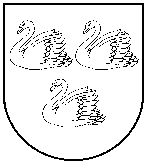 GULBENES NOVADA PAŠVALDĪBAGULBENES NOVADA PAŠVALDĪBAGULBENES NOVADA PAŠVALDĪBAReģ. Nr. 90009116327Reģ. Nr. 90009116327Reģ. Nr. 90009116327Ābeļu iela 2, Gulbene, Gulbenes nov., LV-4401Ābeļu iela 2, Gulbene, Gulbenes nov., LV-4401Ābeļu iela 2, Gulbene, Gulbenes nov., LV-4401Tālrunis 64497710, mob.26595362, e-pasts: dome@gulbene.lv, www.gulbene.lvTālrunis 64497710, mob.26595362, e-pasts: dome@gulbene.lv, www.gulbene.lvTālrunis 64497710, mob.26595362, e-pasts: dome@gulbene.lv, www.gulbene.lvN.p.k.Pakalpojuma veidsMērvienībaCena bez PVN (EUR)PVN (EUR)Cena ar PVN (EUR)1.Staru pirtsStaru pirtsStaru pirtsStaru pirtsStaru pirts1.1.Pirts apmeklējums 1 personaiviena reize8,701,8310,532.Krapas sociālais punktsKrapas sociālais punktsKrapas sociālais punktsKrapas sociālais punktsKrapas sociālais punkts2.1.Dušas apmeklējums 1 personaiviena reize3,80 0,80 4,60 2.2.Veļas mazgāšana viens cikls ar savu veļas mazgājamo līdzekliviena reize3,68 0,77 4,45 3.Daukstu feldšeru - vecmāšu punktsDaukstu feldšeru - vecmāšu punktsDaukstu feldšeru - vecmāšu punktsDaukstu feldšeru - vecmāšu punktsDaukstu feldšeru - vecmāšu punkts3.1.Dušas apmeklējums 1 personaiviena reize3,80 0,80 4,60 3.2.Veļas mazgāšana viens cikls ar savu veļas mazgājamo līdzekliviena reize3,68 0,77 4,45 